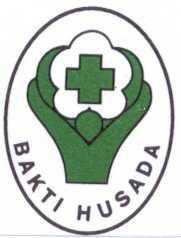 Nama Provinsi			: ……………………………………………………….Alamat dan No.Tlp./Fax	: .....................................................................................				 ......................................................................................Petugas 			: ... .……………...…………………………………….PEMANFAATAN METODE PENGADAAN OBAT DAN BMHPCara pengisian:Kolom 1: Diisi dengan nomor urutKolom 2: Diisi dengan sumber pendanaan pengadaan obat di lingkup Provinsi (termasuk Kabupaten/Kota)Kolom 3: Diisi dengan alokasi dana pengadaan obat yang dilaksanakan dengan e-catalogue dan e-purchasingKolom 4: Diisi dengan realisasi dana pengadaan obat yang dilaksanakan dengan e-catalogue dan e-purchasingKolom 5: Diisi dengan alokasi dana pengadaan obat yang dilaksanakan dengan e-catalogue dan non e-purchasing/manualKolom 6: Diisi dengan realisasi dana pengadaan obat yang dilaksanakan dengan e-catalogue dan non e-purchasing/manualKolom 7: Diisi dengan alokasi dana pengadaan obat yang dilaksanakan dengan metode non e-catalogue / dengan metode lain sesuai Perpres 70/2012Kolom 8: Diisi dengan realisasi dana pengadaan obat yang dilaksanakan dengan metode non e-catalogue / dengan metode lain sesuai Perpres 70/2012PERMASALAHAN DALAM E-CATALOGUE OBAT  .....................................................................................................................................................................................................................................................................................................................................................................................................................................................................................................................................................................................................................................................................................................................................................................................................................................................................................................................................................................................................................................................................................................................................................................Kepala Dinas Kesehatan Provinsi(.............................................)Catatan: File kuesioner dapat diunduh di www.binfar.kemkes.go.id pada menu Download mulai tanggal 10 November 2014NOSUMBER ANGGARANMETODE E CATALOGUEMETODE E CATALOGUEMETODE E CATALOGUEMETODE E CATALOGUEMETODE NON  E CATALOGUE(PERPRES 70/2012)(Rp.)METODE NON  E CATALOGUE(PERPRES 70/2012)(Rp.)NOSUMBER ANGGARANELEKTRONIK (E-PURCHASING)(Rp.)ELEKTRONIK (E-PURCHASING)(Rp.)MANUAL(Rp.)MANUAL(Rp.)METODE NON  E CATALOGUE(PERPRES 70/2012)(Rp.)METODE NON  E CATALOGUE(PERPRES 70/2012)(Rp.)NOSUMBER ANGGARANALOKASIREALISASIALOKASIREALISASIALOKASIREALISASI123456781.APBD I  (Provinsi)2.APBD II 3.DAK4.